Publicado en  el 12/01/2015 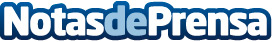 Buick Cascada: desarrollado en Alemania y fabricado en Polonia  Primer Buick descapotable en 25 años. Estará disponible en Estados Unidos a principios de 2016Datos de contacto:OpNota de prensa publicada en: https://www.notasdeprensa.es/buick-cascada-desarrollado-en-alemania-y_1 Categorias: Automovilismo Industria Automotriz http://www.notasdeprensa.es